Přihláška na soutěž A soupiska(prezenční listina soutěžících a doprovodu)Přihláška na soutěž A soupiska(prezenční listina soutěžících a doprovodu)V Praze dne:	Ředitelství školy potvrzuje, že žáci a žákyně uvedení na soupisce jsou žáky denního studia školy, uvedeného věku a nikdo z uvedených  žáků není zařazen do programu intenzifikace sportovních tříd MŠMT v tomto sportu, ani není osvobozen od TV a nemá III. nebo IV. zdravotní klasifikaci.Razítko a podpis ředitelství školy:Potvrzení příslušné rady AŠSK ČR                                            registrační číslo klubu AŠSK ČRČestné prohlášení účastníků soutěže, že:        JSOU  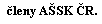         NEJSOUNázev, datum a místo konání akceNázev, datum a místo konání akceNázev, datum a místo konání akceNázev, datum a místo konání akceNázev, datum a místo konání akceNázev, datum a místo konání akceNázev, datum a místo konání akceNázev, datum a místo konání akceNázev, datum a místo konání akceVěková kat.Věková kat.Hoši/dívkyNázev, datum a místo konání akceNázev, datum a místo konání akceNázev, datum a místo konání akceNázev, datum a místo konání akceNázev, datum a místo konání akceNázev, datum a místo konání akceNázev, datum a místo konání akceNázev, datum a místo konání akceNázev, datum a místo konání akceŠkolní k.Školní k.Okrskové k.Okrskové k.Okresní k.Krajské k.Krajské k.KvalifikaceKvalifikaceRepublikové fináleRepublikové fináleRepublikové fináleNázev školy (ŠSK )Název školy (ŠSK )Název školy (ŠSK )Adresa (ulice, psč, obec), telefon, e-mailAdresa (ulice, psč, obec), telefon, e-mailAdresa (ulice, psč, obec), telefon, e-mailAdresa (ulice, psč, obec), telefon, e-mailAdresa (ulice, psč, obec), telefon, e-mailAdresa (ulice, psč, obec), telefon, e-mailAdresa (ulice, psč, obec), telefon, e-mailAdresa (ulice, psč, obec), telefon, e-mailAdresa (ulice, psč, obec), telefon, e-mailVedoucí, trenér (jména)Vedoucí, trenér (jména)Vedoucí, trenér (jména)Adresa (ulice, psč, obec)Adresa (ulice, psč, obec)Adresa (ulice, psč, obec)Adresa (ulice, psč, obec)Adresa (ulice, psč, obec)Adresa (ulice, psč, obec)Adresa (ulice, psč, obec)Rok narozeníRok narozeníPoř.čísloSoutěžící(příjmení, jméno)Soutěžící(příjmení, jméno)Soutěžící(příjmení, jméno)Soutěžící(příjmení, jméno)Soutěžící(příjmení, jméno)Rok narozeníRok narozeníTřídaTřídaPoznámkaPoznámka1.2.3.4.Název, datum a místo konání akceNázev, datum a místo konání akceNázev, datum a místo konání akceNázev, datum a místo konání akceNázev, datum a místo konání akceNázev, datum a místo konání akceNázev, datum a místo konání akceNázev, datum a místo konání akceVěková kat.Věková kat.Hoši/dívkyNázev, datum a místo konání akceNázev, datum a místo konání akceNázev, datum a místo konání akceNázev, datum a místo konání akceNázev, datum a místo konání akceNázev, datum a místo konání akceNázev, datum a místo konání akceNázev, datum a místo konání akceŠkolní k.Školní k.Okrskové k.Okresní k.Krajské k.Krajské k.KvalifikaceKvalifikaceRepublikové fináleRepublikové fináleRepublikové finálePoř.čísloSoutěžící(příjmení, jméno)Soutěžící(příjmení, jméno)Soutěžící(příjmení, jméno)Soutěžící(příjmení, jméno)Rok narozeníRok narozeníTřídaTřídaPoznámkaPoznámka1.2.3.4.PHA15004